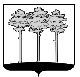 ГОРОДСКАЯ  ДУМА  ГОРОДА  ДИМИТРОВГРАДАУльяновской областиР Е Ш Е Н И Ег.Димитровград  29  августа  2017  года  	   	                                              № 67/809   . О назначении учредительной конференции граждан (собрания делегатов) по вопросу учреждения территориального общественного самоуправления Руководствуясь статьёй 19 Устава муниципального образования «Город Димитровград» Ульяновской области, на основании Положения о территориальном общественном самоуправлении в городе Димитровграде Ульяновской области, рассмотрев ходатайство представителя инициативной группы граждан В.П.Платоновой от 08.08.2017 б/н, Городская Дума города Димитровграда Ульяновской области второго созыва решила:1. Назначить учредительную конференцию граждан (собрание делегатов) по вопросу учреждения территориального общественного самоуправления:1.1 Дата проведения конференции граждан (собрания делегатов):               04 сентября 2017 года;1.2. Место проведения конференции граждан (собрания делегатов): земельный участок в границах многоквартирного жилого дома №23, расположенного по адресу город Димитровград, проспект Автостроителей;1.3. Время проведения конференции граждан (собрания делегатов): 18.00.2. Установить территорию проведения учредительной конференции граждан (собрания делегатов) по вопросу учреждения территориального общественного самоуправления в границах земельных участков многоквартирных жилых домов, расположенных по адресу:2.1. Проспект Автостроителей, дом №11;2.2. Проспект Автостроителей, дом №19;2.3. Проспект Автостроителей, дом №21;2.4. Проспект Автостроителей, дом №21а;2.5. Проспект Автостроителей, дом №23.3. Установить вопросы, подлежащие обсуждению на учредительной конференции граждан (собрании делегатов):3.1. О правомочности учредительной конференции граждан (собрания делегатов);3.2. Об организации осуществления территориального общественного самоуправления и границах территориального общественного самоуправления;3.3. Об утверждении наименования территориального общественного самоуправления;3.4. Об основных направлениях деятельности территориального общественного самоуправления;3.5. Об утверждении устава территориального общественного самоуправления;3.6. Об установлении структуры органов территориального общественного самоуправления, определение количества членов органов территориального общественного самоуправления;3.7. Об избрании Совета территориального общественного самоуправления;3.8. Об избрании Председателя Совета территориального общественного самоуправления;3.9. Об избрании Ревизионной комиссии территориального общественного самоуправления;3.10. Об определении места нахождения территориального общественного самоуправления;3.11. Избрание лица, уполномоченного без доверенности представлять документы в Городскую Думу города Димитровграда Ульяновской области:- на установление границ территории осуществления территориального общественного самоуправления;- на регистрацию Устава территориального общественного самоуправления.4. Установить, что при проведении учредительной конференции граждан (собрания делегатов) участие должностных лиц органов местного самоуправления не требуется.5.  Утвердить участки территории, место, дату, время проведения собраний граждан, на которых должны быть избраны делегаты учредительной конференции:5.1. Участок №1: проспект Автостроителей, дом №11, квартиры с 1 по 18, дата проведения – 01 сентября 2017 года, в 18.00, в границах земельного участка данного многоквартирного жилого дома;5.2. Участок №2: проспект Автостроителей, дом №11, квартиры с 19 по 36, дата проведения – 01 сентября 2017 года, в 18.00, в границах земельного участка данного многоквартирного жилого дома;5.3. Участок №3: проспект Автостроителей, дом №11, квартиры с 37 по 54, дата проведения – 01 сентября 2017 года, в 18.00, в границах земельного участка данного многоквартирного жилого дома;5.4. Участок №4: проспект Автостроителей, дом №11, квартиры с 55 по 72, дата проведения – 01 сентября 2017 года, в 18.00, в границах земельного участка данного многоквартирного жилого дома;5.5. Участок №5: проспект Автостроителей, дом №19, квартиры с 1 по 21, дата проведения – 01 сентября 2017 года, в 18.00, в границах земельного участка данного многоквартирного жилого дома;5.6. Участок №6: проспект Автостроителей, дом №19, квартиры с 22 по 43, дата проведения – 01 сентября 2017 года, в 18.00, в границах земельного участка данного многоквартирного жилого дома;5.7. Участок №7: проспект Автостроителей, дом №19, квартиры с 44 по 65, дата проведения – 01 сентября 2017 года, в 18.00, в границах земельного участка данного многоквартирного жилого дома;5.8. Участок №8: проспект Автостроителей, дом №19, квартиры с 66 по 87, дата проведения – 01 сентября 2017 года, в 18.00, в границах земельного участка данного многоквартирного жилого дома;5.9. Участок №9: проспект Автостроителей, дом №19, квартиры с 88 по 106, дата проведения – 01 сентября 2017 года, в 18.00, в границах земельного участка данного многоквартирного жилого дома;5.10. Участок №10: проспект Автостроителей, дом №23, квартиры с 1 по 20, дата проведения – 01 сентября 2017 года, в 18.00, в границах земельного участка данного многоквартирного жилого дома;5.11. Участок №11: проспект Автостроителей, дом №23, квартиры с 21 по 41, дата проведения – 01 сентября 2017 года, в 18.00, в границах земельного участка данного многоквартирного жилого дома;5.12. Участок №12: проспект Автостроителей, дом №23, квартиры с 42 по 62, дата проведения – 01 сентября 2017 года, в 18.00, в границах земельного участка данного многоквартирного жилого дома;5.13. Участок №13: проспект Автостроителей, дом №23, квартиры с 63 по 83, дата проведения – 01 сентября 2017 года, в 18.00, в границах земельного участка данного многоквартирного жилого дома;5.14. Участок №14: проспект Автостроителей, дом №23, квартиры с 84 по 104, дата проведения – 01 сентября 2017 года, в 18.00, в границах земельного участка данного многоквартирного жилого дома;5.15. Участок №15: проспект Автостроителей, дом №23, квартиры с 105 по 125, дата проведения – 01 сентября 2017 года, в 18.00, в границах земельного участка данного многоквартирного жилого дома;5.16. Участок №16: проспект Автостроителей, дом №23, квартиры с 126 по 144, дата проведения – 01 сентября 2017 года, в 18.00, в границах земельного участка данного многоквартирного жилого дома;5.17. Участок №17: проспект Автостроителей, дом №21а, квартиры с 1 по 36, дата проведения – 01 сентября 2017 года, в 18.00, в границах земельного участка данного многоквартирного жилого дома;5.18. Участок №18: проспект Автостроителей, дом №21, квартиры с 1 по 24, дата проведения – 01 сентября 2017 года, в 18.00, в границах земельного участка данного многоквартирного жилого дома;5.19. Участок №19: проспект Автостроителей, дом №21, квартиры с 25 по 49, дата проведения – 01 сентября 2017 года, в 18.00, в границах земельного участка данного многоквартирного жилого дома;5.20. Участок №20: проспект Автостроителей, дом №21, квартиры с 50 по 72, дата проведения – 01 сентября 2017 года, в 18.00, в границах земельного участка данного многоквартирного жилого дома.6. Установить, что итоги учредительной конференции граждан (собрания делегатов) подлежат официальному опубликованию в средствах массовой информации инициативной группой по проведению учредительной конференции граждан (собрания делегатов).7. Установить, что настоящее решение подлежит официальному опубликованию и размещению в информационно-телекоммуникационной сети «Интернет», на официальном сайте Городской Думы города Димитровграда Ульяновской области (www.dumadgrad.ru).8. Установить, что настоящее решение вступает в силу со дня, следующего за днем его официального опубликования.